OBJETIVO GERAL DO CURSO:O Curso de Engenharia Sanitária do Centro de Educação Superior do Alto Vale do Itajaí – CEAVI, da UDESC/ Ibirama, objetiva formar profissionais da engenharia habilitados à preservação, ao controle, à avaliação, à medida e à limitação das influências negativas das atividades humanas sobre o meio ambiente, de modo a atender as necessidades de proteção e utilização dos recursos naturais de forma sustentável, aliando novas metodologias e tecnologias na exploração, uso e tratamento da água, nos projetos de obras de saneamento, que envolvem sistemas de abastecimento de água, sistemas de esgotamento sanitário, sistemas de limpeza urbana, bem como no desenvolvimento de políticas e ações no meio ambiente que busquem o monitoramento, o controle, a recuperação e a preservação da qualidade ambiental e da saúde pública.EMENTA:Conceitos e fundamentos, caracterização dos resíduos sólidos, geração e destinação de resíduos sólidos, manejo integrado de resíduos sólidos urbanos, resíduos perigosos, modelos de gestão, estudos de caso.OBJETIVO GERAL DA DISCIPLINADebater a importância da gestão municipal na gestão de resíduos sólidos. Introduzir conceitos e fundamentos da logística da gestão de resíduos e contextualizar a importância da aplicação de mecanismos legais de gestão de resíduos. OBJETIVOS ESPECÍFICOS/DISCIPLINA:Possibilitar ao discente, a compreensão dos aspectos pertinentes a, logística na gestão de resíduos, por meio de:- Processos e operações envolvidas na gestão de resíduos;- Planejamento da gestão integrada de resíduos;- Aplicação das diretrizes legais aplicáveis.CRONOGRAMA DAS ATIVIDADES:METODOLOGIA PROPOSTA: 	Aulas expositivas, dialogadas, com a utilização de recursos audiovisuaisAVALIAÇÃO: Os estudantes serão avaliados por meio de duas provas teóricas e dois trabalhos escritos:- As provas teóricas serão realizadas através de questões elaboradas sobre os conteúdos ministrados, sendo individual e sem consulta (PESO 7,0);- Os trabalhos escritos serão avaliados pelos seguintes itens: coesão sobre o tema dissertado, conhecimento na área, habilidade de realizar conexões entre todos os temas abordados na disciplina (PESO 2,0);- As resenhas críticas serão avaliadas com base na coesão e poder de síntese (PESO 1,0)- A nota atribuída ao final do semestre (nota final – NF) será calculada pela seguinte fórmula:NF=(P1+P2)/2+T+(R1+R2)/2P1; P2 = Prova1 e prova 2;T = Trabalho/Seminário;R1;R2 = Resenha 1 e resenha 2.BIBLIOGRAFIA BÁSICA: 1 - BRAGA, B.; HESPANHOL, I.; CONEJO, J. G. L.; MIERZWA, J. C.; BARROS, M. T. L.; SPENCER, M.; PORTO, M.; NUCCI, N.; JULIANO, N.; EIGER, S. Introdução a engenharia ambiental: O desafio do desenvolvimento sustentável. São Paulo: Pearson, 2005. 318 p.2 - JARDIM, A.; YOSHIDA, C.; MACHADO FILHO, J. V.; PHILIPPI JUNIOR, A. Política nacional, gestão e gerenciamento de resíduos sólidos. Barueri: Manole. 2012. 732 p.3 - MMA. Guia para elaboração dos planos de gestão de resíduos sólidos. Brasília, DF. 2011.BIBLIOGRAFIA COMPLEMENTAR: 1 – ABRELPE. Panorama dos resíduos sólidos no Brasil. São Paulo, 2013.2 - OBLADEN, N. L.; OBLADEN, N. T. R.; BARROS, K. R. Guia para elaboração de projetos de aterros sanitários para resíduos sólidos urbanos: Volume I. CREA-PR, Dezebro. 2009. 64 p.3 - SÃO PAULO. Plano de gestão integrada de resíduos sólidos da cidade de São Paulo. São Paulo, SP. 2014.4 – BARTHOLOMEU, D. B.; CAIXETA-FILHO, J. V. Logística ambiental de resíduos sólidos. Editora: Atlas. 2011. 264 p.'''''''''''''''''''''''''''''''''''''''''''''''''''''''''''''''''''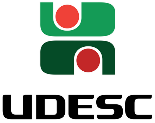 Universidade do Estado de Santa Catarina – UDESC Centro de Educação Superior do Alto Vale do Itajaí – CEAVIDepartamento de Engenharia Sanitária - DESAPLANO DE ENSINOPLANO DE ENSINOPLANO DE ENSINOPLANO DE ENSINODEPARTAMENTO: ENGENHARIA SANITÁRIADEPARTAMENTO: ENGENHARIA SANITÁRIADEPARTAMENTO: ENGENHARIA SANITÁRIADEPARTAMENTO: ENGENHARIA SANITÁRIADISCIPLINA: LOGÍSTICA NA GESTÃO DE RESÍDUOSDISCIPLINA: LOGÍSTICA NA GESTÃO DE RESÍDUOSDISCIPLINA: LOGÍSTICA NA GESTÃO DE RESÍDUOSSIGLA: LGRPROFESSOR: VINICIUS GOUVEIA DOS SANTOSPROFESSOR: VINICIUS GOUVEIA DOS SANTOSE-mail: vinicius.gouveia.santos@hotmail.comE-mail: vinicius.gouveia.santos@hotmail.comCARGA HORÁRIA TOTAL: 54 hTEORIA: 54 hTEORIA: 54 hPRÁTICA: 0 hCURSO: BACHARELADO EM ENGENHARIA SANITÁRIACURSO: BACHARELADO EM ENGENHARIA SANITÁRIACURSO: BACHARELADO EM ENGENHARIA SANITÁRIACURSO: BACHARELADO EM ENGENHARIA SANITÁRIASEMESTRE/ANO: 2/2015SEMESTRE/ANO: 2/2015SEMESTRE/ANO: 2/2015PRÉ-REQUISITOS: NNºDataHorárioH.A.Conteúdo0106/0809:20 – 11:5003Apresentação de plano de ensino (conteúdo programático, avaliações, visita técnica, livros utilizados). Introdução a temática a ser abordada. Diferentes segmentos industriais para a elaboração do plano – Divisão de temas para a construção do PGIRS0213/0809:20 – 11:5003Embasamento legal. Conceito de PGIRS para indústrias e municípios e planos intermunicipais.0320/0809:20 – 11:5003Caracterização do empreendimento, objetivos, diretrizes e aspectos. Identificação dos pontos de geração de resíduos.0427/0809:20 – 11:5003Identificação dos resíduos gerados – Análise quali-quantitativa, transporte, armazenamento, frequência de geração e tratamento adotado.0503/0909:20 – 11:5003Identificação de programas ambientais relacionados ao plano e ao favorecimento econômico do empreendimento. Custos, competências, deficiências, planos de ação para implementação de melhorias.0610/0909:20 – 11:5003O PGIRS aplicado à esfera pública municipal.0717/0909:20 – 11:5003Prova 10824/0909:20 – 11:5003Sistema de coleta0901/1009:20 – 11:5003Resenha 1 (Leitura de artigo técnico-científico e posterior construção de uma resenha crítica)1008/1009:20 – 11:5003Logística reversa para as esferas pública e privada1115/1009:20 – 11:5003Apresentação dos PGIRS1222/1009:20 – 11:5003Resenha 2 (Leitura de artigo técnico-científico e posterior construção de uma resenha crítica)1329/1009:20 – 11:5003Entrega dos trabalhos escritos e discussão1405/1109:20 – 11:5003A questão dos aterros sanitários e pagamento por serviços ambientais1512/1109:20 – 11:5003A PNRS, discussão1619/1109:20 – 11:5003Entrega e discussão resenha 1 e 21726/1109:20 – 11:5003Empreendedorismo e sistemas de gestão de projetos 1803/1209:20 – 11:5003Prova 2Somatório das horas-aulaSomatório das horas-aulaSomatório das horas-aula5410/1209:20 – 11:50Exame